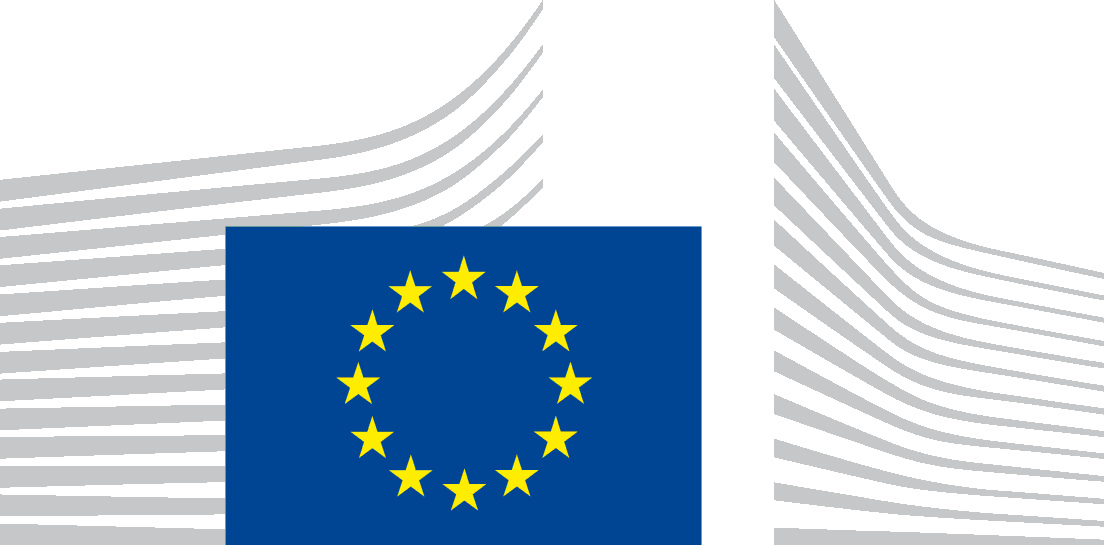 TECHNICAL SUPPORT INSTRUMENT (TSI) PROGRAMME
Regulation (EU) 2021/240 (TSI Regulation)REQUEST FOR TECHNICAL SUPPORT(Article 9 of the TSI Regulation)DEADLINE: 31 October 2021Personal data provided in the request for technical support are processed in accordance with the applicable data protection rules. The privacy statement explaining the processing of personal data can be found in section 7 of the record at the following link: https://ec.europa.eu/dpo-register/detail/DPR-EC-04667Member State:Title of the request:Integration of Third Country Nationals in EU Member StatesPossibility to add subtitle (optional)[Insert text: maximum 15 words]Order of priority of the request: Total number of requests:Date of submission:dd/mm/yyyyCOORDINATING AUTHORITYCOORDINATING AUTHORITYNameAddressContact person [Mr/Ms x, y, z]Email Telephone numberRECIPIENT NATIONAL AUTHORITYRECIPIENT NATIONAL AUTHORITYNameAddressContact person [Mr/Ms x, y, z]PositionEmail Telephone numberMULTI-COUNTRY REQUESTMULTI-COUNTRY REQUEST0.1Is this a multi-country request? (a multi-country request is a request developed and/or submitted in collaboration with one or more authorities of another Member State) Yes No Yes No0.2Please indicate the modality of this multi-country request  This request is submitted on behalf of one or several other Member States One or several other Member States is/are submitting a similar/same request in parallel to this request This request is submitted on behalf of one or several other Member States One or several other Member States is/are submitting a similar/same request in parallel to this request0.3Please indicate the name of the other Member State(s) concerned by this multi-country request [Multiple choice list][Multiple choice list]1DESCRIPTION OF THE PROBLEM/NEED TO BE ADDRESSED DESCRIPTION OF THE PROBLEM/NEED TO BE ADDRESSED 1.1What is the problem/need to be addressed with the support requested?What is the problem/need to be addressed with the support requested?This request targets reforms aimed at enhancing the socio-economic integration of third country nationals in EU Member States. Enhancing the integration and inclusion of migrants meets key European objectives of equality, social cohesion and an economy that works for all.Following the increased arrival of third-country nationals in Europe during the last years, integration has become a crucial issue. Moreover, in the last year, migrants were among those most impacted by the Covid-19 pandemic because of barriers to access medical care and social benefits, job loss, as well as other factors. Notwithstanding efforts and improvements, many challenges remain and much of the potential that third-country nationals (hereunder: migrants) bring with them stays unused.Today, there are around 22 million third-country nationals legally residing in the EU. They make up over four percent of its total population. Across the EU, third-country nationals continue to fare worse than EU citizens in employment, education, access to basic services such as healthcare and decent housing. The risk of poverty and social exclusion is also much higher for migrants than it is for the population as a whole. Despite objective opportunities offered by the labour market for skilled work in some sectors, and the fact that above a quarter of migrants are highly educated, almost 40% of them work in jobs below their level of qualification. Discrimination, prejudice, racism and xenophobia make it harder to bridge the integration gap. This request proposes to address some of the technical support needs encountered by Member States that engage in reforms that contribute to bridge this integration gap. Based on experience gained from supporting Member States, it identifies key technical support needs as follows:Build knowledge of socio-economic integration policies, identify gaps and weaknesses in the policy and institutional framework; to support in the adaptation of the required legislative frameworks; to update and adjust monitoring and evaluation mechanisms required; to ensure coordination and consultation amongst key stakeholders; to optimise policy coordination mechanisms; to support access to affordable and adequate essential services as well as digital services to migrants lagging behind; to address skills shortages and provide up- and re-skilling options; and to enhance the capacity of public administrations to design, implement and monitor migrant integration reforms in specific sectors (including Action Planning and scaling-up pilot), and of key stakeholders to design and carry out migrant integration activities.Please provide justification of your specific problems/needs based on the above. You can also describe additional problems/needs relevant to your specific context.[Insert Text; between 250-400 words]This request targets reforms aimed at enhancing the socio-economic integration of third country nationals in EU Member States. Enhancing the integration and inclusion of migrants meets key European objectives of equality, social cohesion and an economy that works for all.Following the increased arrival of third-country nationals in Europe during the last years, integration has become a crucial issue. Moreover, in the last year, migrants were among those most impacted by the Covid-19 pandemic because of barriers to access medical care and social benefits, job loss, as well as other factors. Notwithstanding efforts and improvements, many challenges remain and much of the potential that third-country nationals (hereunder: migrants) bring with them stays unused.Today, there are around 22 million third-country nationals legally residing in the EU. They make up over four percent of its total population. Across the EU, third-country nationals continue to fare worse than EU citizens in employment, education, access to basic services such as healthcare and decent housing. The risk of poverty and social exclusion is also much higher for migrants than it is for the population as a whole. Despite objective opportunities offered by the labour market for skilled work in some sectors, and the fact that above a quarter of migrants are highly educated, almost 40% of them work in jobs below their level of qualification. Discrimination, prejudice, racism and xenophobia make it harder to bridge the integration gap. This request proposes to address some of the technical support needs encountered by Member States that engage in reforms that contribute to bridge this integration gap. Based on experience gained from supporting Member States, it identifies key technical support needs as follows:Build knowledge of socio-economic integration policies, identify gaps and weaknesses in the policy and institutional framework; to support in the adaptation of the required legislative frameworks; to update and adjust monitoring and evaluation mechanisms required; to ensure coordination and consultation amongst key stakeholders; to optimise policy coordination mechanisms; to support access to affordable and adequate essential services as well as digital services to migrants lagging behind; to address skills shortages and provide up- and re-skilling options; and to enhance the capacity of public administrations to design, implement and monitor migrant integration reforms in specific sectors (including Action Planning and scaling-up pilot), and of key stakeholders to design and carry out migrant integration activities.Please provide justification of your specific problems/needs based on the above. You can also describe additional problems/needs relevant to your specific context.[Insert Text; between 250-400 words]This request targets reforms aimed at enhancing the socio-economic integration of third country nationals in EU Member States. Enhancing the integration and inclusion of migrants meets key European objectives of equality, social cohesion and an economy that works for all.Following the increased arrival of third-country nationals in Europe during the last years, integration has become a crucial issue. Moreover, in the last year, migrants were among those most impacted by the Covid-19 pandemic because of barriers to access medical care and social benefits, job loss, as well as other factors. Notwithstanding efforts and improvements, many challenges remain and much of the potential that third-country nationals (hereunder: migrants) bring with them stays unused.Today, there are around 22 million third-country nationals legally residing in the EU. They make up over four percent of its total population. Across the EU, third-country nationals continue to fare worse than EU citizens in employment, education, access to basic services such as healthcare and decent housing. The risk of poverty and social exclusion is also much higher for migrants than it is for the population as a whole. Despite objective opportunities offered by the labour market for skilled work in some sectors, and the fact that above a quarter of migrants are highly educated, almost 40% of them work in jobs below their level of qualification. Discrimination, prejudice, racism and xenophobia make it harder to bridge the integration gap. This request proposes to address some of the technical support needs encountered by Member States that engage in reforms that contribute to bridge this integration gap. Based on experience gained from supporting Member States, it identifies key technical support needs as follows:Build knowledge of socio-economic integration policies, identify gaps and weaknesses in the policy and institutional framework; to support in the adaptation of the required legislative frameworks; to update and adjust monitoring and evaluation mechanisms required; to ensure coordination and consultation amongst key stakeholders; to optimise policy coordination mechanisms; to support access to affordable and adequate essential services as well as digital services to migrants lagging behind; to address skills shortages and provide up- and re-skilling options; and to enhance the capacity of public administrations to design, implement and monitor migrant integration reforms in specific sectors (including Action Planning and scaling-up pilot), and of key stakeholders to design and carry out migrant integration activities.Please provide justification of your specific problems/needs based on the above. You can also describe additional problems/needs relevant to your specific context.[Insert Text; between 250-400 words]1.2How broad is the problem/need? Does it affect a significant part/sector of the economy or extend across several policy areas (‘spill-over’)?How broad is the problem/need? Does it affect a significant part/sector of the economy or extend across several policy areas (‘spill-over’)?[Insert Text; between 250-300 words][Insert Text; between 250-300 words][Insert Text; between 250-300 words]1.3How deep or severe is the problem/need? What would be the consequences of the problem? Were there any previous reform efforts? What was the impact of those efforts? What did not work and why?How deep or severe is the problem/need? What would be the consequences of the problem? Were there any previous reform efforts? What was the impact of those efforts? What did not work and why?[Insert Text; between 250-300 words][Insert Text; between 250-300 words][Insert Text; between 250-300 words]1.4How urgent is the need to address the problem? Is there a specific deadline (at national, European or international level)?How urgent is the need to address the problem? Is there a specific deadline (at national, European or international level)?[Insert Text; between 150-200 words][Insert Text; between 150-200 words][Insert Text; between 150-200 words]1.5Provide relevant socio-economic (and environmental) indicators, data or evidence linked to the problem/need to be addressed. Please make sure that the data provided is related to the problem to be addressed and the support requested.Provide relevant socio-economic (and environmental) indicators, data or evidence linked to the problem/need to be addressed. Please make sure that the data provided is related to the problem to be addressed and the support requested.[Insert Text; between 150-200 words][Insert Text; between 150-200 words][Insert Text; between 150-200 words]1.61.6Have other means / funding (at national, regional, EU, international level) been considered for addressing the problem identified? Which ones? If so, what is the complementarity of other funds with the technical support requested?[Insert Text; between 100-200 words][Insert Text; between 100-200 words][Insert Text; between 100-200 words]2INDICATIVE DESCRIPTION OF THE SUPPORT MEASURES REQUESTED AND THE ESTIMATED COST2.1Briefly indicate the support measures envisaged (key outputs/deliverables) (e.g. diagnostic report, comparative analysis, recommendations, feasibility study, technical specifications for an IT tool, guidelines, etc.). Describe how these measures will help to address the problem identified.This request identifies measures needed to enhance the social and economic integration of migrants. The beneficiary authority can chose amongst ten activity packages with measures that can be tailor-made to their specific contexts. Additional measures can also be added. Please tick relevant boxes and provide justification for each selected support measure.  	 Multi-level situational analysis: Entails an assessment of socio-economic integration policies, related institutional frameworks, and existing gaps and weaknesses, followed by recommendations.[Insert Text; between 100-200 words] 	Review and development of legislative frameworks: Includes support for the review of existing legislative frameworks and for the design and preparation of new legislative frameworks based on the multi-level analysis. [Insert Text; between 100-200 words] 	Monitoring and evaluation mechanisms to support policies: Encompasses all support aimed at improving the analytical capacity of public administrations through adapted tools and methods to monitor socio-economic integration, measure progress relative to a list of pre-determined outcomes and build policies rooted in evidence. [Insert Text; between 100-200 words] 	Stakeholder mapping and involvement: Concerns the identification of stakeholders in the process of integrating TCNs at both local and national level, of challenges in involving and consulting them and of ways of enhancing structured consultation mechanisms.[Insert Text; between 100-200 words] 	Coordination mechanisms:  Concerns the enhanced structured coordination and information sharing in nexus areas in the administration and beyond in support of coherent policy implementation and monitoring.    [Insert Text; between 100-200 words] 	Access to services: Includes all measures aimed at supporting the access to affordable and adequate essential services, including healthcare, housing, energy and transport.[Insert Text; between 100-200 words] 	E-Government services: Concerns the increased participation of citizens and residents, in particular TCNs through accessible, efficient and trustworthy digital services. [Insert Text; between 100-200 words] 	Sectoral skills cartography and toolbox: Entails an analysis of TCN’s skills sets and the link to labour market participation from a sectorial perspective. Support may centre on the assessment of skills needs/gaps in sectors that will be highly impacted by the green and digital transition. [Insert Text; between 100-200 words] 	Capacity-building activities: Encompasses all horizontal support aimed at increasing the capacity of public administrations to design, implement and monitor structural reforms, and at building capacity among key stakeholders and practitioners through programme design, targeted piloting and upscaling activities. [Insert Text; between 100-200 words] 	Action planning and Piloting: Includes all measures aimed at supporting the implementation of newly developed models, services and programmes, to test their goodness-of-fit relative to the observed challenges on the ground and propose any necessary adjustments and/or modifications. This support also foresees technical assistance to scale-up pilot actions, most notably through the drafting of action plans. [Insert Text; between 100-200 words] 	Other [Insert Text; between 150-350 words]This request identifies measures needed to enhance the social and economic integration of migrants. The beneficiary authority can chose amongst ten activity packages with measures that can be tailor-made to their specific contexts. Additional measures can also be added. Please tick relevant boxes and provide justification for each selected support measure.  	 Multi-level situational analysis: Entails an assessment of socio-economic integration policies, related institutional frameworks, and existing gaps and weaknesses, followed by recommendations.[Insert Text; between 100-200 words] 	Review and development of legislative frameworks: Includes support for the review of existing legislative frameworks and for the design and preparation of new legislative frameworks based on the multi-level analysis. [Insert Text; between 100-200 words] 	Monitoring and evaluation mechanisms to support policies: Encompasses all support aimed at improving the analytical capacity of public administrations through adapted tools and methods to monitor socio-economic integration, measure progress relative to a list of pre-determined outcomes and build policies rooted in evidence. [Insert Text; between 100-200 words] 	Stakeholder mapping and involvement: Concerns the identification of stakeholders in the process of integrating TCNs at both local and national level, of challenges in involving and consulting them and of ways of enhancing structured consultation mechanisms.[Insert Text; between 100-200 words] 	Coordination mechanisms:  Concerns the enhanced structured coordination and information sharing in nexus areas in the administration and beyond in support of coherent policy implementation and monitoring.    [Insert Text; between 100-200 words] 	Access to services: Includes all measures aimed at supporting the access to affordable and adequate essential services, including healthcare, housing, energy and transport.[Insert Text; between 100-200 words] 	E-Government services: Concerns the increased participation of citizens and residents, in particular TCNs through accessible, efficient and trustworthy digital services. [Insert Text; between 100-200 words] 	Sectoral skills cartography and toolbox: Entails an analysis of TCN’s skills sets and the link to labour market participation from a sectorial perspective. Support may centre on the assessment of skills needs/gaps in sectors that will be highly impacted by the green and digital transition. [Insert Text; between 100-200 words] 	Capacity-building activities: Encompasses all horizontal support aimed at increasing the capacity of public administrations to design, implement and monitor structural reforms, and at building capacity among key stakeholders and practitioners through programme design, targeted piloting and upscaling activities. [Insert Text; between 100-200 words] 	Action planning and Piloting: Includes all measures aimed at supporting the implementation of newly developed models, services and programmes, to test their goodness-of-fit relative to the observed challenges on the ground and propose any necessary adjustments and/or modifications. This support also foresees technical assistance to scale-up pilot actions, most notably through the drafting of action plans. [Insert Text; between 100-200 words] 	Other [Insert Text; between 150-350 words]2.2Indicate the possible duration of the support measures requested (all measures together) and, if available, an indicative timeline of each individual measure.[Insert Text][Insert Text]2.3Indicate the estimated total cost of the support measures requested (in EUR).[Insert number; numerical field only, no spaces, commas, any other characters][Insert number; numerical field only, no spaces, commas, any other characters]2.3.1Additional information (if known, please provide further explanation and indicative cost estimation for each key output/deliverable, including the foreseen activities).[Insert Text between 50-100 words][Insert Text between 50-100 words]2.4Indicate the expected results (what is the ultimate objective that the technical support should achieve) and the expected use of these results (how will these be taken forward by the Member State).[Insert Text; between 200-250 words][Insert Text; between 200-250 words]2.5In case your entity has already received technical support under the SRSP or the TSI in the past, in an area relevant to the reform/support requested, please indicate how your entity has used the results of this support. [Insert Text; between 200-250 words][Insert Text; between 200-250 words]2.6Provide information on the administrative capacity of the recipient national authority (i.e. staff availability in relation with the requested support measures and the follow-up on their results). Please describe the team that will be responsible for coordinating/following the reform and the work of DG REFORM and its providers. If possible provide a description of the steering committee that could be put in place to supervise the reform.[Insert Text; between 150-200 words][Insert Text; between 150-200 words]2.7Indicate the names of stakeholders (e.g. other Ministries or beneficiaries) which may need to be involved in the design or implementation of the requested support measures. [Insert Text; between 50-100 words][Insert Text; between 50-100 words]2.8(If applicable,) indicate any envisaged provider of support (please do not provide names of private providers). Include explanations as to their know-how/capacity.[Insert Text; between 50-100 words][Insert Text; between 50-100 words]3CIRCUMSTANCES OF THE REQUESTThe requested support is linked to:The requested support is linked to:Preparation of Recovery and resilience plans under the Recovery and Resilience FacilityImplementation (incl. amendment and revision) of Recovery and Resilience plans under the Recovery and Resilience FacilityReforms in the context of economic governance process (e.g. CSR, Country reports, etc.)Implementation of Economic adjustment programmesImplementation of Union priorities (e.g. CMU, Energy Union, Customs Union, etc.)Implementation of Union law (e.g. infringements)Implementation of Member States’ own reform priorities to support recovery, sustainable economic growth, job creation and enhance resilience3.1. Additional informationEnhancing the integration and inclusion of migrants meets key European objectives of equality, social cohesion and an economy that works for all. It is also essential for a dynamic economy that works for all. Specifically, the Action Plan on Integration and Inclusion for 2021–2027 aims to foster equality and social cohesion to ensure everyone is fully included and participates in European societies. Add relevant explanations as appropriate:i.e. number of the CSR; policy priority; relevant national strategy documents, etc.; additional information on the Recovery and Resilience Plans under the Recovery and Resilience Facility] [Insert Text; indicatively between 150-200 words]Enhancing the integration and inclusion of migrants meets key European objectives of equality, social cohesion and an economy that works for all. It is also essential for a dynamic economy that works for all. Specifically, the Action Plan on Integration and Inclusion for 2021–2027 aims to foster equality and social cohesion to ensure everyone is fully included and participates in European societies. Add relevant explanations as appropriate:i.e. number of the CSR; policy priority; relevant national strategy documents, etc.; additional information on the Recovery and Resilience Plans under the Recovery and Resilience Facility] [Insert Text; indicatively between 150-200 words]DISCLAIMERS:Please note that the request for support is fully subject to the principles governing the TSI Regulation and Regulation No 2018/1046 on the Financial Regulation applicable to the General Budget of the Union. In compliance with the principle of prohibition of double funding, the recipient national authority shall immediately inform the European Commission of other related on-going actions financed by the EU budget. In no circumstances, shall the European Commission finance the same costs twice.By submitting this request, the Member State accepts that, should the request for support be selected for funding under the TSI, the Member State will confirm to the Commission that there is no overlap between the request selected under the TSI and concrete actions funded under other EU instruments and that double funding is not present for this selected request. Please note that the Commission shall establish a single online public repository through which it may, subject to applicable rules and on the basis of consultation with the Member States concerned, make available final studies or reports produced as part of eligible actions set out in the TSI Regulation. Where justified, the Member States concerned may request that the Commission not disclose such documents without their prior agreement.Please note that the Commission promotes "zero tolerance to fraud and corruption". In this context, the Commission implements controls to prevent, detect and address irregularities/fraud instances, whether these occur in connection with its activities and funds, and inside or outside its organisation. In order to counter fraud affecting the financial interests of the Union (art. 325 TFEU), it is of paramount importance that our partners in the Member States and the providers of support strive to achieve an equivalent stand against fraud.For the requests linked with the RRPs: The provision of the technical support under the TSI is without prejudice to the responsibility of Member States in relation to the fulfilment of relevant milestones and targets of the RRP and is without prejudice to the assessment that the Commission carries out in relation to the Member State’s relevant request for payment. 